Bernhard Aichner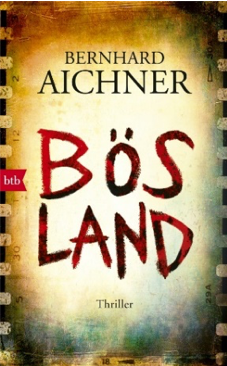 BÖSLANDThriller, btb, Veröffentlichung: 1. Oktober 2018KOMM MIT INS BÖSLANDNeuer packender Thriller von Bestsellerautor und „Totenfrau“-Erfinder Bernhard Aichner sehnsüchtig erwartet(Pressetext) Der Tiroler Bernhard Aichner gilt nicht nur als einer der Spitzenreiter im österreichischen Buchexport, sondern ist auch in Sachen Bestsellerlisten eine Bank. Wochenlang standen die Bücher der „Totenfrau“-Trilogie an der Spitze der österreichischen Wertungen, teilweise sogar gleichzeitig. Mit seinen Thrillern um Bestatterin Brünhilde Blum gelang ihm ab 2014 der Durchbruch bei Publikum und Presse. Seine Erfolge vermitteln sich als Superlative: 400.000 verkaufte Bücher, über 200 Lesungen, internationalen Ausgaben in 16 Ländern und eine US-Fernsehserie ist in Vorbereitung. Insofern wird der neue Thriller „Bösland“ von Fans und Branche sehnsüchtig erwartet.Mit seinem neuen Buch legt der preisgekrönte Autor nun seinen neuen – und bisher persönlichsten Thriller vor. Dabei bleibt Aichner seinem vielbeachteten Stil treu, einer „hochemotionalen Kurzsatzraserei, der man sich schwer entziehen kann“ (Krimibestenliste). Auch haben seine Werke fast immer konkrete Bezüge zu seiner Lebensgeschichte – so auch bei Bösland. Nicht nur arbeitet die Hauptfigur in einem Fotolabor, wie Aichner selbst als Zwanzigjähriger; in einer Schlüsselszene verarbeitet der Autor eigene traumatische Erfahrungen, als er als junger Vater 2004 den Tsunami in Thailand knapp überlebte.Multitalent Aichner, der auch als Autor von Hörspielen und Theaterstücken sowie als Fotograf und Kalligraphie-Künstler hervortritt, hat im Sommer vor der Veröffentlichung von Bösland noch zwei große Premieren geplant: Die Bühnenfassung von „Totenfrau“, an der der Autor mitgearbeitet hat, wird am 17. Juni am Tiroler Landestheater aus der Taufe gehoben. Sein Sprechtheaterstück „Luzifer“ kommt am 14. Juni erstmalig bei den Sommerspielen Melk auf die Bühne und wird anschließend bis August gespielt.
BÖSLAND Klappentext – InhaltSommer 1987. Auf dem Dachboden eines Bauernhauses wird ein Mädchen brutal ermordet. Ein dreizehnjähriger Junge schlägt sieben Mal mit einem Golfschläger auf seine Mitschülerin ein und richtet ein Blutbad an. Dreißig Jahre lang bleibt diese Geschichte im Verborgenen, bis sie plötzlich mit voller Wucht zurückkommt und alles mit sich reißt: Der Junge von damals mordet wieder …Die Fakten+ Gebundenes Buch mit Schutzumschlag, 448 Seiten, ISBN: 978-3-442-75638-4; € 20.- [D], € 20,60 [A], ca. CHF 27,90 (empf. VK-Preis), Verlag: btb, VÖ: 1. Oktober 2018https://www.randomhouse.de/Buch/Boesland/Bernhard-Aichner/btb-Hardcover/e481525.rhd + Das Hörbuch „Bösland“ (MP3-CD & Download) erscheint parallel zur Buchveröffentlichung am 1. Oktober 2018 bei „Der Hörverlag“, Gelesen von Schauspielstar Hans Sigl ("Der Bergdoktor"), Johannes Steck, Jule Ronstedt, Beate Himmelstoß und Martin Gruber.Ungekürzte Lesung, Hörbuch-MP3-CD & Hörbuch Download, Laufzeit: ca. 7h 30 Min., ISBN: 978-3-8445-3065-0; € 13,95 [D] inkl. MwSt. (empf. VK-Preis), https://www.randomhouse.de/Hoerbuch-Download/Boesland/Bernhard-Aichner/der-Hoerverlag/e546723.rhd https://www.randomhouse.de/Verlag/der-Hoerverlag/70000.rhd BiografieBernhard Aichner (1972) lebt als Schriftsteller und Fotograf in Innsbruck. Er schreibt Romane, Hörspiele und Theaterstücke. Für seine Arbeit wurde er mit mehreren Literaturpreisen und Stipendien ausgezeichnet, zuletzt mit dem Burgdorfer Krimipreis 2014, dem Crime Cologne Award 2015 und dem Friedrich Glauser Preis 2017. Seine Totenfrau-Thriller standen monatelang an der Spitze der Bestsellerlisten. Die Romane wurden in 16 Länder verkauft, u.a. auch nach USA und England. Eine US-Verfilmung ist in Vorbereitung.Weitere Informationen unter www.bernhard-aichner.atRomane- Bösland (btb, 1.10.2018)- Totenrausch (btb, 2017)- Interview mit einem Mörder (Haymon, 2016)- Totenhaus (btb, 2015)- Das Nötigste über das Glück (Haymon, 2015)- Totenfrau (btb, 2014)- Leichenspiele (Haymon, 2012) – Ein Max-Broll-Krimi- Für immer tot (Haymon, 2011) – Ein Max-Broll-Krimi- Die Schöne und der Tod (Haymon, 2010) – Ein Max-Broll-Krimi- Schnee kommt (Skarabaeus, 2009)- Nur Blau (Haymon, 2006)Autoren-Homepage:http://www.bernhard-aichner.at Interview mit Bernhard AichnerDie Idee zu Bösland kam Ihnen im Traum. Träumen Sie oft derart düster? Ich bin vor zwei Jahren mitten in der Nacht aufgewacht. Schweißgebadet, ich hatte fürchterlich geträumt. Es war eine wahnsinnige Geschichte, in der ein kleiner Junge seine Freundin erschlägt, alles ganz plastisch. Es war wie ein Film, der vor mir ablief. Ich bin aufgestanden und habe alles aufgeschrieben, aus Angst, es wieder zu vergessen. Obwohl ich Thriller schreibe, träume ich sehr selten von schrecklichen Dingen. Die einzigen Alpträume, die mich über Jahre begleitet haben, waren jene nach dem Tsunami 2004 in Thailand. Ich habe lange gebraucht, dieses „Todeserlebnis“ zu verarbeiten. Ich war damals überzeugt davon, dass jetzt die Welt untergeht, und ich mit ihr. Ich habe mich an Bibelgeschichten erinnert, an die Sintflut, die Strafe Gottes, absurde Gedanken schossen mir durch den Kopf, ich habe nichts mehr verstanden. Da war nur noch Todesangst. Ich war auf das Balkongeländer unserer Hütte geklettert, hatte meinen einjährigen Sohn an mir festgebunden und mit dem Leben abgeschlossen. Das Wasser stieg und stieg, eine reißende Flut war es, die uns am Ende aber doch verschont hat. Das einzige was blieb, waren die Träume.Spielt deshalb ein Großteil Ihres neuen Romans in Thailand? Ja. Thailand ist etwas sehr Persönliches für mich. Ich liebe dieses Land. Ich war schon vor mehr als 20 Jahren da, bin dann immer wieder auf die Inseln zurück, und habe mir irgendwann vorgenommen, dass eines meiner Bücher dort spielen soll. In einem Land, das so schön, und gleichzeitig in meinen Gedanken mit so viel Angst und Zerstörung verbunden ist. Das Paradies, das zum Boden für Alpträume wird ...Die Beschäftigung mit dem Thema Tod und Sterblichkeit begleitet Sie seit vielen Jahren. Das fließt in Ihre Arbeit und Bücher ein, auch in Bösland. Sie sagen selbst, Sie seien „dem Tod auf die Schippe gesprungen“, was meinen Sie damit? Der Tod ist mir in meinem Leben in vielen – angsteinflößenden, verstörenden und grauslichen – Facetten begegnet. Freiwillig und unfreiwillig. Als Ministrant am Friedhof, als Fotolaborant beim Entwickeln von Bildern für den Tatortfotografen einer Boulevardzeitung, bei der schrecklichen Lawinenkatastrophe im österreichischen Galtür. Ich habe mit 14 sehr glücklich einen Autounfall überlebt, genauso wie den Tsunami 2004 in Thailand. Das alles ging nicht spurlos an mir vorbei. Irgendwann habe ich für mich entschieden, dass mir eine tiefergehende Auseinandersetzung den Schrecken nehmen soll. Deshalb habe ich für die Recherche der Totenfrau-Trilogie begonnen, bei einem Bestattungsunternehmen mitzuarbeiten. Ich habe Leichen gewaschen und sie für die Bestattung vorbereitet. Eine ebenso intensive wie wertvolle Erfahrung. Es hat meinen Umgang mit dem Tod leichter gemacht, es half zu begreifen, dass wir alle irgendwann sterben müssen, dass jeder Tag an dem wir leben, ein Geschenk ist. In diesem Sinne bin ich dem Tod auch auf die Schippe gesprungen, wenn man so will. Ich habe mich entschieden Thriller zu schreiben, dem Tod auf literarische Art und Weise zu begegnen, ihm den Schrecken zu nehmen. Ich würde sagen, der Plan ist aufgegangen, die Fiktion hilft wahrscheinlich nicht nur mir, den Tod als Teil unseres Lebens zu akzeptieren und friedlich mit ihm zu leben.Sie sind Schriftsteller und Fotograf und malen auch. Gibt es Verbindungen zwischen diesen Tätigkeiten? Die Fotografie hat mein Leben und mein Schreiben ermöglicht und geprägt. Es waren zwei Karrieren, an denen ich parallel gearbeitet habe, zwei Berufe, die sich gegenseitig gutgetan haben. Der fotografische Blick im Schreiben und das Erzählende in der Fotografie – beides ist bis heute untrennbar miteinander verbunden. Daneben beschäftige ich mich seit Jahren auch mit Kalligraphie. Meine Romane schreibe ich in der Erstfassung immer mit der Hand, wodurch ich die Liebe zur Handschrift entdeckt habe. Schrift rückt ins Zentrum meiner künstlerischen Arbeiten. Ich schreibe Lyrik auf Leinwand, male Akte, schreibe Szenen, färbe sie ein und übermale sie. Was bleibt ist ein Rausch aus Schrift und Farbe.Machte der Erfolg der Totenfrau-Trilogie das Schreiben eines neuen Buches für Sie leichter oder verspürten Sie deshalb eher Druck? Druck verspüre ich glücklicherweise nicht, das wäre auch extrem kontraproduktiv. Druck ist ein echter Kreativitätskiller. Ich schreibe leidenschaftlich gerne, erzähle meine Geschichten mit meiner Sprache, ich gebe alles, gehe völlig unbeschwert an ein neues Projekt heran. Der Neubeginn nach Blum bedeutete für mich Wehmut und Freude zugleich: Ich musste mich nach vier intensiven Jahren von meiner wunderbaren Heldin verabschieden, das war schon hart. Aber da war auch diese Freude daran, etwas Neues zu entwickeln, eine neue Erzählform zu finden, ein anderes Tempo, neue abgründige Figuren. Buchpräsentationen & Lesungen BÖSLAND 201830.09.18, 11 Uhr, WIEN, Urania, Dachsaal, BÖSLAND-Buchpräsentation im Rahmen des Radio Wien Literatur Salons30.09.18, 17 Uhr, WIEN, Thalia W3, Landstraßer Hauptstraße 2A, 1030 Wien, BÖSLAND-Buchpräsentation01.10.18, 19 Uhr, LINZ, Thalia, Landstraße 41, 4020 Linz03.10.18, KÖLN, Crime Cologne, BÖSLAND-Buchpräsentation04.10.18, KLAGENFURT, Buchhandlung Heyn, Kramergasse 2-4, 9020 Klagenfurt, BÖSLAND-Buchpräsentation, gemeinsam mit Thomas Raab11.-13.10.18, FRANKFURT, Frankfurter Buchmesse14.10.18, 10:30, LIENZ, MPREIS Beda Weber Gasse, BÖSLAND-Buchpräsentation, im Rahmen des Krimifest Tirol, www.krimifest.at, Musik: Florian Eisner18.10.18, 20:00, INNSBRUCK, Treibhaus, BÖSLAND-Buchpräsentation, im Rahmen des Krimifest Tirol, www.krimifest.at, Musik: Florian Eisner, www.treibhaus.at25.10.18, BRAUNSCHWEIG, Braunschweiger Krimifestival, krimifestival-bs.de26.10.18, Krimifestival Giessen31.10.18, ERWITTE, Mord am Hellweg, www.mordamhellweg.de01.11.18, WITTEN, Europäische Kriminacht, Im Rahmen von Mord am Hellweg, gemeinsam mit Christine Brand und Mark Billingham02.11.18, TELFS, Rathaus Saal Telfs, BÖSLAND-Buchpräsentation, Musik: Florian Eisner06.11.18, 19 Uhr, WIEN, Buchhandlung Seeseiten, Janis-Joplin-Promenade 6/5/EG/Top 1, 1220 Wien07.11.2018, 21:45 - 22:30 Uhr, BUCH WIEN, 1020 Wien, Messeplatz 1, ORF Bühne, Halle D 08.11.2018, 15:00 Uhr, Buch Wien, Bühne NEWS, Gespräch mit Arne Dahl, Thomas Raab und Bernhard Aichner, Moderation: Heinz Sichrovsky 08.11.2018, 19:00 Uhr, Krimifest Salzburg, Literaturhaus 12.11.2018, Berlin, im Rahmen des Krimimarathon Berlin, Spielkasino Potsdamer Platz 13.11.18, 19 Uhr, GLEISDORF, VW Autohaus Gleisdorf, Ziegelgasse 6, 8200 Gleisdorf, in Kooperation mit Buchhandlung Plautz14.11.18, 19 Uhr, HART BEI GRAZ, Kulturhalle Hart bei Graz, Pachern-Hauptstraße 97, Musik: Florian Eisner15.11.18, HARTBERG, Buchhandlung Leykam, BÖSLAND-Buchpräsentation, Musik: F. Eisner16.11.18, 19:30, MATTIGHOFEN, Schloss Mattighofen, Stadtplatz 1, 5230 Mattighofen,    BÖSLAND-Buchpräsentation, Musik: Florian Eisner17.11.18, HEINFELS, Einrichtungshaus Aichner, BÖSLAND-Buchpräsentation, Musik: F. Eisner21.11.18, WIEN, Hietzinger Kriminacht22.11.18, 19:30, INNSBRUCK, Wagnersche Buchhandlung, Museumstraße 4, 6020 Innsbruck27.11.18, Bad Ischl, Thalia, Wohnzimmerlesung, Pfarrgasse 11, 4820 Bad Ischl28.11.18, 19:30, ZELL AM SEE, Pfarrsaal, Bahnhofstraße 1, 5700 Zell am See, BÖSLAND-Buchpräsentation, gemeinsam mit Thomas Raab29.11.18, Erfurt (D)30.11.18, Leipzig (D)16.02.19, Casino Innsbruck, BÖSLAND-Buchpräsentation, Musik: Florian Eisner20.02.19, SCHWABMÜNCHEN (D), 28.03.19, STUTTGART, Stuttgarter Kriminächte, BÖSLAND-Buchpräsentation, Musik: Florian Eisner10.03.19, 11:00, Frankfurt am Main, Haus am Dom, LiteraturLounge, Domplatz 3, Großer Saal im 1. Stock28.0319, STUTTGART, Stuttgarter KriminächteDetail-Informationen zu den Buchpräsentationen/Lesungen: http://www.bernhard-aichner.at/page.cfm?vpath=terminePressefotos (Abdruck honorarfrei) & Cover unter:http://www.bernhard-aichner.at/page.cfm?vpath=fotosMedienkontakt (Österreich):Mag. Günther Wildnerc/o Wildner KulturmanagementFreundgasse 10-12/12, 1040 WienT/F: 01 4840428, Mobil: 0699 12696542Email: wildner@wildnermusic.comWeb: http://www.wildnermusic.comPressemappe, Cover, Autorenfotos bei Wildner Kulturmanagement unter:https://www.wildnermusic.com/bernhard-aichner.html bzw. künstler aichner